Instrumen Monitoring dan Evaluasi Pembelajaran oleh Kaprodi Magister Manajemen UHAMKAIDENTITAS DOSENPetunjukBerilah penilaian secara jujur, objektif, dan penuh tanggung jawab terhadap dosen Saudara. Penilaian dilakukan terhadap aspek-aspek dalam tabel berikut dengan cara melingkari angka (1-5) pada kolom skor.1 = sangat tidak baik/sangat rendah/tidak pernah 2 = tidak baik/rendah/jarang3 = biasa/cukup/kadang-kadang4 = baik/tinggi/sering5 = sangat baik/sangat tinggi/selaluHasil monitoring, evaluasi dosen, rekam jejak Ka. Unit Penjamu Magister Managemen terhadap dosen Dr. H. Bambang Dwi Hartana adalah sebagai berikut :Berdasarkan aspek isi pembelajaran sangat baik ditandai dengan adanya tingkat kedalaman dan keluasan materi pembelajaran mengacu pada deskripsi capaian pembelajaran dari KKNI.Berdasarkan standar proses pembelajaran sangat baik ditandai dengan memenuhi karakteristik proses pembelajaran yang bersifat Interaktif, holistic, integrative, scientific, kontekstual, thematic, efektif, kolaboratif dan berpusat pada mahasiswa.Berdasarkan standar proses penilaian kepada mahasiswa sangat baik ditandai dengan melaksanakan proses penilaian sesuai dengan tahap, teknik, instrument kriteria, indicator, dan bobot penilaian yang memuat prinsip penilaian.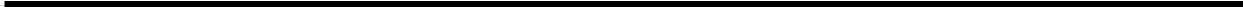 Mengetahui,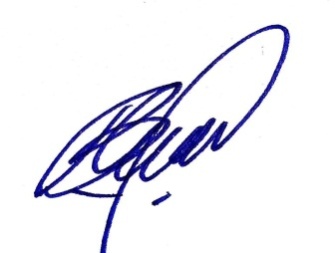 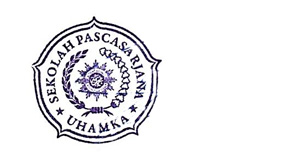 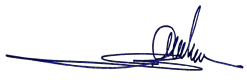 Kaprodi Magister Manajemen	Ka. Unit Penjamu Magister Manajemen(Dr. Bambang Dwi Hartana Msi.)	(Dr. Budi Permana Yusuf SE., MM.)Instrumen Monitoring dan Evaluasi Pembelajaran oleh Kaprodi Magister Manajemen UHAMKAIDENTITAS DOSENPetunjukBerilah penilaian secara jujur, objektif, dan penuh tanggung jawab terhadap dosen Saudara. Penilaian dilakukan terhadap aspek-aspek dalam tabel berikut dengan cara melingkari angka (1-5) pada kolom skor.1 = sangat tidak baik/sangat rendah/tidak pernah 2 = tidak baik/rendah/jarang3 = biasa/cukup/kadang-kadang4 = baik/tinggi/sering5 = sangat baik/sangat tinggi/selaluHasil monitoring, evaluasi dosen, rekam jejak yang dilakukan Kaprodi MM terhadap Dosen Dr. Budi Permana Yusuf SE., MM. adalah sebagai berikut :Berdasarkan aspek isi pembelajaran sangat baik ditandai dengan adanya tingkat kedalaman dan keluasan materi pembelajaran mengacu pada deskripsi capaian pembelajaran dari KKNI.Berdasarkan standar proses pembelajaran sangat baik ditandai dengan memenuhi karakteristik proses pembelajaran yang bersifat Interaktif, holistic, integrative, scientific, kontekstual, thematic, efektif, kolaboratif dan berpusat pada mahasiswa.Berdasarkan standar penilaian kepada mahasiswa baik ditandai dengan melaksanakan proses penilaian sesuai dengan tahap, teknik, instrument kriteria, indicator, dan bobot penilaian yang memuat prinsip penilaian.Mengetahui,Kaprodi Magister Manajemen	Ka. Unit Penjamu Magister Manajemen(Dr. Bambang Dwi Hartana Msi.)	(Dr. Budi Permana Yusuf SE., MM.)Instrumen Monitoring dan Evaluasi Pembelajaran oleh Kaprodi Magister Manajemen UHAMKAIDENTITAS DOSENPetunjukBerilah penilaian secara jujur, objektif, dan penuh tanggung jawab terhadap dosen Saudara. Penilaian dilakukan terhadap aspek-aspek dalam tabel berikut dengan cara melingkari angka (1-5) pada kolom skor.1 = sangat tidak baik/sangat rendah/tidak pernah 2 = tidak baik/rendah/jarang3 = biasa/cukup/kadang-kadang4 = baik/tinggi/sering5 = sangat baik/sangat tinggi/selaluHasil Monitoring, evaluasi dosen yang dilakukan oleh kaprodi terhadap Dosen Ahmad Diponegoro Ph.D adalah Sebagai berikut :Berdasarkan aspek isi pembelajaran sangat baik ditandai dengan adanya tingkat kedalaman dan keluasan materi pembelajaran mengacu pada deskripsi capaian pembelajaran dari KKNI.Berdasarkan standar proses pembelajaran baik ditandai dengan memenuhi karakteristik proses pembelajaran yang bersifat Interaktif, holistic, integrative, scientific, kontekstual, thematic, efektif, kolaboratif dan berpusat pada mahasiswa. (Masih bisa ditingkatkan )Berdasarkan standar penilaian kepada mahasiswa sangat baik ditandai dengan melaksanakan proses penilaian sesuai dengan tahap, teknik, instrument kriteria, indicator, dan bobot penilaian yang memuat prinsip penilaian.Mengetahui,Kaprodi Magister Manajemen	Ka. Unit Penjamu Magister Manajemen(Dr. Bambang Dwi Hartana Msi.)	(Dr. Budi Permana Yusuf SE., MM.)Instrumen Monitoring dan Evaluasi Pembelajaran oleh Kaprodi Magister Manajemen UHAMKAIDENTITAS DOSENPetunjukBerilah penilaian secara jujur, objektif, dan penuh tanggung jawab terhadap dosen Saudara. Penilaian dilakukan terhadap aspek-aspek dalam tabel berikut dengan cara melingkari angka (1-5) pada kolom skor.1 = sangat tidak baik/sangat rendah/tidak pernah 2 = tidak baik/rendah/jarang3 = biasa/cukup/kadang-kadang4 = baik/tinggi/sering5 = sangat baik/sangat tinggi/selaluHasil monitoring, evaluasi dosen, rekam jejak yang dilakukan oleh Kaprodi MM terhadap Dosen Dr Sintha adalah sebagao berikut :Hasil monitoring, evaluasi dosen, rekam jejak yang dilakukan Kaprodi MM terhadap Dosen Dr. Budi Permana Yusuf SE., MM. adalah sebagai berikut :Berdasarkan aspek isi pembelajaran sangat baik ditandai dengan adanya tingkat kedalaman dan keluasan materi pembelajaran mengacu pada deskripsi capaian pembelajaran dari KKNI.Berdasarkan standar proses pembelajaran sangat baik ditandai dengan memenuhi karakteristik proses pembelajaran yang bersifat Interaktif, holistic, integrative, scientific, kontekstual, thematic, efektif, kolaboratif dan berpusat pada mahasiswa.Berdasarkan standar penilaian kepada mahasiswa baik ditandai dengan melaksanakan proses penilaian sesuai dengan tahap, teknik, instrument kriteria, indicator, dan bobot penilaian yang memuat prinsip penilaian.Mengetahui,Kaprodi Magister Manajemen	Ka. Unit Penjamu Magister Manajemen(Dr. Bambang Dwi Hartana Msi.)	(Dr. Budi Permana Yusuf SE., MM.)Instrumen Monitoring dan Evaluasi Pembelajaran oleh Kaprodi Magister Manajemen UHAMKAIDENTITAS DOSENPetunjukBerilah penilaian secara jujur, objektif, dan penuh tanggung jawab terhadap dosen Saudara. Penilaian dilakukan terhadap aspek-aspek dalam tabel berikut dengan cara melingkari angka (1-5) pada kolom skor.1 = sangat tidak baik/sangat rendah/tidak pernah 2 = tidak baik/rendah/jarang3 = biasa/cukup/kadang-kadang4 = baik/tinggi/sering5 = sangat baik/sangat tinggi/selaluHasil monitoring, evaluasi dosen, rekam jejak yang dilakukan oleh Kaprodi terhadap dosen Muchdie Ph.D adalah sebagai berikut :Berdasarkan aspek isi pembelajaran sangat baik ditandai dengan adanya tingkat kedalaman dan keluasan materi pembelajaran mengacu pada deskripsi capaian pembelajaran dari KKNI.Berdasarkan standar proses pembelajaran baik ditandai dengan memenuhi karakteristik proses pembelajaran yang bersifat Interaktif, holistic, integrative, scientific, kontekstual, thematic, efektif, kolaboratif dan berpusat pada mahasiswa. (Masih bisa ditingkatkan )Berdasarkan standar penilaian kepada mahasiswa sangat baik ditandai dengan melaksanakan proses penilaian sesuai dengan tahap, teknik, instrument kriteria, indicator, dan bobot penilaian yang memuat prinsip penilaian.Mengetahui,Kaprodi Magister Manajemen	Ka. Unit Penjamu Magister Manajemen(Dr. Bambang Dwi Hartana Msi.)	(Dr. Budi Permana Yusuf SE., MM.)Instrumen Monitoring dan Evaluasi Pembelajaran oleh Kaprodi Magister Manajemen UHAMKAIDENTITAS DOSENPetunjukBerilah penilaian secara jujur, objektif, dan penuh tanggung jawab terhadap dosen Saudara. Penilaian dilakukan terhadap aspek-aspek dalam tabel berikut dengan cara melingkari angka (1-5) pada kolom skor.1 = sangat tidak baik/sangat rendah/tidak pernah 2 = tidak baik/rendah/jarang3 = biasa/cukup/kadang-kadang4 = baik/tinggi/sering5 = sangat baik/sangat tinggi/selaluHasil monitoring, evaluasi dosen, rekam jejak yang dilakukan oleh Kaprodi MM terhadap Dosen Dr. Nendi Juhandi adalah sebagai berikut :Hasil monitoring, evaluasi dosen, rekam jejak yang dilakukan Kaprodi MM terhadap Dosen Dr. Budi Permana Yusuf SE., MM. adalah sebagai berikut :Berdasarkan aspek isi pembelajaran sangat baik ditandai dengan adanya tingkat kedalaman dan keluasan materi pembelajaran mengacu pada deskripsi capaian pembelajaran dari KKNI.Berdasarkan standar proses pembelajaran sangat baik ditandai dengan memenuhi karakteristik proses pembelajaran yang bersifat Interaktif, holistic, integrative, scientific, kontekstual, thematic, efektif, kolaboratif dan berpusat pada mahasiswa.Berdasarkan standar penilaian kepada mahasiswa baik ditandai dengan melaksanakan proses penilaian sesuai dengan tahap, teknik, instrument kriteria, indicator, dan bobot penilaian yang memuat prinsip penilaian.Mengetahui,Kaprodi Magister Manajemen	Ka. Unit Penjamu Magister Manajemen(Dr. Bambang Dwi Hartana Msi.)	(Dr. Budi Permana Yusuf SE., MM.)Instrumen Monitoring dan Evaluasi Pembelajaran oleh Kaprodi Magister Manajemen UHAMKAIDENTITAS DOSENPetunjukBerilah penilaian secara jujur, objektif, dan penuh tanggung jawab terhadap dosen Saudara. Penilaian dilakukan terhadap aspek-aspek dalam tabel berikut dengan cara melingkari angka (1-5) pada kolom skor.1 = sangat tidak baik/sangat rendah/tidak pernah 2 = tidak baik/rendah/jarang3 = biasa/cukup/kadang-kadang4 = baik/tinggi/sering5 = sangat baik/sangat tinggi/selaluHasil monitoring, evaluasi dosen, rekam jejak oleh Kaprodi terhadap dosen Dr. Sarji adalah sebagai berikut :Berdasarkan aspek isi pembelajaran sangat baik ditandai dengan adanya tingkat kedalaman dan keluasan materi pembelajaran mengacu pada deskripsi capaian pembelajaran dari KKNI.Berdasarkan standar proses pembelajaran sangat baik ditandai dengan memenuhi karakteristik proses pembelajaran yang bersifat Interaktif, holistic, integrative, scientific, kontekstual, thematic, efektif, kolaboratif dan berpusat pada mahasiswa.Berdasarkan standar penilaian kepada mahasiswa baik ditandai dengan melaksanakan proses penilaian sesuai dengan tahap, teknik, instrument kriteria, indicator, dan bobot penilaian yang memuat prinsip penilaian. (Masih Bisa ditingkatkan)Mengetahui,Kaprodi Magister Manajemen	Ka. Unit Penjamu Magister Manajemen(Dr. Bambang Dwi Hartana Msi.)	(Dr. Budi Permana Yusuf SE., MM.)Instrumen Monitoring dan Evaluasi Pembelajaran oleh Kaprodi Magister Manajemen UHAMKAIDENTITAS DOSENPetunjukBerilah penilaian secara jujur, objektif, dan penuh tanggung jawab terhadap dosen Saudara. Penilaian dilakukan terhadap aspek-aspek dalam tabel berikut dengan cara melingkari angka (1-5) pada kolom skor.1 = sangat tidak baik/sangat rendah/tidak pernah 2 = tidak baik/rendah/jarang3 = biasa/cukup/kadang-kadang4 = baik/tinggi/sering5 = sangat baik/sangat tinggi/selaluHasil monitoring, evaluasi dosen, rekam jejak oleh Kaprodi terhadap Dr. Sunarta adalah sebagai berikut :Berdasarkan aspek isi pembelajaran sangat baik ditandai dengan adanya tingkat kedalaman dan keluasan materi pembelajaran mengacu pada deskripsi capaian pembelajaran dari KKNI.Berdasarkan standar proses pembelajaran sangat baik ditandai dengan memenuhi karakteristik proses pembelajaran yang bersifat Interaktif, holistic, integrative, scientific, kontekstual, thematic, efektif, kolaboratif dan berpusat pada mahasiswa.Berdasarkan standar penilaian kepada mahasiswa baik ditandai dengan melaksanakan proses penilaian sesuai dengan tahap, teknik, instrument kriteria, indicator, dan bobot penilaian yang memuat prinsip penilaian. (Masih bisa ditingkatkan)Mengetahui,Kaprodi Magister Manajemen	Ka. Unit Penjamu Magister Manajemen(Dr. Bambang Dwi Hartana Msi.)	(Dr. Budi Permana Yusuf SE., MM.)Instrumen Monitoring dan Evaluasi Pembelajaran oleh Kaprodi Magister Manajemen UHAMKAIDENTITAS DOSENPetunjukBerilah penilaian secara jujur, objektif, dan penuh tanggung jawab terhadap dosen Saudara. Penilaian dilakukan terhadap aspek-aspek dalam tabel berikut dengan cara melingkari angka (1-5) pada kolom skor.1 = sangat tidak baik/sangat rendah/tidak pernah 2 = tidak baik/rendah/jarang3 = biasa/cukup/kadang-kadang4 = baik/tinggi/sering5 = sangat baik/sangat tinggi/selaluHasil Monitoring, evaluasi dosen yang dilakukan oleh kaprodi terhadap Dosen Anen Tumanggung Ph.D adalah Sebagai berikut :Berdasarkan aspek isi pembelajaran sangat baik ditandai dengan adanya tingkat kedalaman dan keluasan materi pembelajaran mengacu pada deskripsi capaian pembelajaran dari KKNI.Berdasarkan standar proses pembelajaran baik ditandai dengan memenuhi karakteristik proses pembelajaran yang bersifat Interaktif, holistic, integrative, scientific, kontekstual, thematic, efektif, kolaboratif dan berpusat pada mahasiswa. (Masih bisa ditingkatkan )Berdasarkan standar penilaian kepada mahasiswa sangat baik ditandai dengan melaksanakan proses penilaian sesuai dengan tahap, teknik, instrument kriteria, indicator, dan bobot penilaian yang memuat prinsip penilaian.Mengetahui,Kaprodi Magister Manajemen	Ka. Unit Penjamu Magister Manajemen(Dr. Bambang Dwi Hartana Msi.)	(Dr. Budi Permana Yusuf SE., MM.)Instrumen Monitoring dan Evaluasi Pembelajaran oleh Kaprodi Magister Manajemen UHAMKAIDENTITAS DOSENPetunjukBerilah penilaian secara jujur, objektif, dan penuh tanggung jawab terhadap dosen Saudara. Penilaian dilakukan terhadap aspek-aspek dalam tabel berikut dengan cara melingkari angka (1-5) pada kolom skor.1 = sangat tidak baik/sangat rendah/tidak pernah 2 = tidak baik/rendah/jarang3 = biasa/cukup/kadang-kadang4 = baik/tinggi/sering5 = sangat baik/sangat tinggi/selaluHasil monitoring, evaluasi dosen, rekam jejak yang dilakukan oleh Kaprodi MM terhadap dosen Prof. Dr. Madjid MM.adalah sebagai berikut :Berdasarkan aspek isi pembelajaran sangat baik ditandai dengan adanya tingkat kedalaman dan keluasan materi pembelajaran mengacu pada deskripsi capaian pembelajaran dari KKNI.Berdasarkan standar proses pembelajaran sangat baik ditandai dengan memenuhi karakteristik proses pembelajaran yang bersifat Interaktif, holistic, integrative, scientific, kontekstual, thematic, efektif, kolaboratif dan berpusat pada mahasiswa.Berdasarkan standar penilaian kepada mahasiswa baik ditandai dengan melaksanakan proses penilaian sesuai dengan tahap, teknik, instrument kriteria, indicator, dan bobot penilaian yang memuat prinsip penilaian.Mengetahui,Kaprodi Magister Manajemen	Ka. Unit Penjamu Magister Manajemen(Dr. Bambang Dwi Hartana Msi.)	(Dr. Budi Permana Yusuf SE., MM.)N0STANDARINDIKATORSKORSKORSKORSKORSKOR1Isi PembelajaranTingkat kedalaman dan keluasan materi pembelajaran  mengacu pada	deskripsicapaian pembelajaran lulusan dari KKNI12345V1Isi PembelajaranMateri pembelajaran dituangkan dalambahan kajian dalam bentuk bahan ajar12345V1Isi PembelajaranMateri kuliah disusun oleh kelompok dosen dalam satu bidang ilmu, dengan memperhatikan masukan dari dosen lainatau dari pengguna lulusan12345VN0STANDARINDIKATORSKORSKORSKORSKORSKOR2ProsesKegiatan PembelajaranMemenuhi          karakteristik	prosespembelajaran yang bersifat: interaktif, holistic,	integrative,	saintifik, kontekstual, tematik, efektif, kolaboratifdan berpusat pada mahasiswa.12345V2ProsesKegiatan PembelajaranMemiliki	perencanaan	prosespembelajaran (RPP/silabus)12345V2ProsesKegiatan PembelajaranRPP/silabus	senantiasa ditinjau sertadisesuaikan	secara	berkala	dengan perkembangan IPTEKS12345VRencana pembelajaran memuat:nama program studi, nama dan kode mata kuliah, semester, sks, namadosen pengampu;capaian pembelajaran lulusan yang dibebankan pada mata kuliah;.kemampuan akhir yang direncanakan12345Vpada tiap tahap pembelajaran untuk memenuhi	capaian	pembelajaran lulusan;N0STANDARINDIKATORSKORSKORSKORSKORSKORbahan kajian yang terkait dengan kemampuan yang akan dicapai;metode pembelajaran;alokasi waktu;deskripsi tugas yang harus dikerjakan oleh	mahasiswa	selama	satu semester;kriteria,	indikator,	dan	bobot penilaian;daftar referensi yang digunakan.Proses	pembelajaran	dilaksanakansesuai Rencana pembelajaran12345VAlokasi   Waktu   pembelajaran			sesuai dengan bobot SKS  mata  kuliah (termasuk seminar, praktikum, praktik studio,	praktik  bengkel,	praktik lapangan, penelitian, pengabdian kepada masyarakat,	dan/atau		bentukpembelajaran lain yang setara)12345VJumlah tatap muka telah sesuai dengan ketentuan yang berlaku yaitu minimal 16 pertemuan (termasuk di dalamnyaUTS dan UAS)12345VN0STANDARINDIKATORSKORSKORSKORSKORSKOR3Proses Penilaian PembelajaranPenilaian memenuhi	prinsip	edukatif, prinsip otentik, prinsip objektif, prinsipakuntabel, dan prinsip transparan12345V3Proses Penilaian PembelajaranHasil akhir penilaian sudah merupakan integrasi antara berbagai teknik daninstrumen penilaian yang digunakan.12345V3Proses Penilaian Pembelajaranmenyusun, menyampaikan, menyepakati tahap,	teknik,	instrumen,	kriteria, indikator, dan bobot penilaian antara penilai dan yang dinilai sesuai denganrencana pembelajaran12345V3Proses Penilaian Pembelajaranmelaksanakan proses penilaian sesuai dengan tahap, teknik,  instrumen, kriteria, indikator, dan bobot penilaianyang memuat prinsip penilaian12345V3Proses Penilaian Pembelajaranmemberikan		umpan	balik	dan kesempatan	untuk	mempertanyakanhasil penilaian kepada mahasiswa12345Vmendokumentasikan   penilaian	proses dan hasil belajar mahasiswa secara akuntabel dan transparan.12345VN0STANDARINDIKATORSKORSKORSKORSKORSKORPelaksanaan penilaian dilakukan sesuai12345Vdengan rencana pembelajaran	yangdapat dilakukanPelaporan nilai dilakukan tepat	waktu12345Vsesuai jadwal yang ditetapkanHasil penilaian diumumkan kepada12345Vmahasiswa	setelah	satu	tahappembelajaran   sesuai	dengan rencanapembelajaran.1. Nama Dosen yang Dinilai:Dr. BUDI PERMANA2. Mata kuliah:Manajemen Keuangan3. Semester Berjalan:2019/2020N0STANDARINDIKATORSKORSKORSKORSKORSKOR1Isi PembelajaranTingkat kedalaman dan keluasan materi pembelajaran mengacu pada	deskripsicapaian pembelajaran lulusan dari KKNI12345V1Isi PembelajaranMateri pembelajaran dituangkan dalambahan kajian dalam bentuk bahan ajar12345V1Isi PembelajaranMateri kuliah disusun oleh kelompok dosen dalam satu bidang ilmu, dengan memperhatikan masukan dari dosen lainatau dari pengguna lulusan12345VN0STANDARINDIKATORSKORSKORSKORSKORSKOR2Proses Kegiatan PembelajaranMemenuhi        karakteristik		proses pembelajaran yang bersifat: interaktif, holistic,	integrative,	saintifik, kontekstual, tematik, efektif, kolaboratifdan berpusat pada mahasiswa.12345V2Proses Kegiatan PembelajaranMemiliki	perencanaan	prosespembelajaran (RPP/silabus)12345V2Proses Kegiatan PembelajaranRPP/silabus	senantiasa ditinjau sertadisesuaikan	secara	berkala	dengan perkembangan IPTEKS12345VRencana pembelajaran memuat:nama program studi, nama dan kode mata kuliah, semester, sks, namadosen pengampu;capaian pembelajaran lulusan yang dibebankan pada mata kuliah;.kemampuan akhir yang direncanakan12345Vpada tiap tahap pembelajaran untuk memenuhi	capaian	pembelajaran lulusan;N0STANDARINDIKATORSKORSKORSKORSKORSKORbahan kajian yang terkait dengan kemampuan yang akan dicapai;metode pembelajaran;alokasi waktu;deskripsi tugas yang harus dikerjakan oleh	mahasiswa	selama	satu semester;kriteria,	indikator,	dan	bobot penilaian;daftar referensi yang digunakan.Proses	pembelajaran	dilaksanakansesuai Rencana pembelajaran12345VAlokasi  waktu   pembelajaran			sesuai dengan bobot SKS mata kuliah (termasuk seminar, praktikum, praktik studio,	praktik  bengkel,	praktik lapangan, penelitian, pengabdian kepada masyarakat,	dan/atau		bentukpembelajaran lain yang setara)12345VJumlah tatap muka telah sesuai dengan ketentuan yang berlaku yaitu minimal 16 pertemuan (termasuk di dalamnyaUTS dan UAS)12345VN0STANDARINDIKATORSKORSKORSKORSKORSKOR3Proses Penilaian PembelajaranPenilaian memenuhi	prinsip	edukatif, prinsip otentik, prinsip objektif, prinsipakuntabel, dan prinsip transparan12345V3Proses Penilaian PembelajaranHasil akhir penilaian sudah merupakan integrasi antara berbagai teknik daninstrumen penilaian yang digunakan.12345V3Proses Penilaian Pembelajaranmenyusun, menyampaikan, menyepakati tahap,	teknik,	instrumen,	kriteria, indikator, dan bobot penilaian antara penilai dan yang dinilai sesuai denganrencana pembelajaran12345V3Proses Penilaian Pembelajaranmelaksanakan proses penilaian sesuai dengan tahap, teknik, instrumen, kriteria, indikator, dan bobot penilaianyang memuat prinsip penilaian12345V3Proses Penilaian Pembelajaranmemberikan		umpan	balik	dan kesempatan	untuk	mempertanyakanhasil penilaian kepada mahasiswa12345Vmendokumentasikan penilaian	proses dan hasil belajar mahasiswa secara akuntabel dan transparan.12345VN0STANDARINDIKATORSKORSKORSKORSKORSKORPelaksanaan penilaian dilakukan sesuai12345Vdengan rencana pembelajaran	yangdapat dilakukanPelaporan nilai dilakukan tepat	waktu12345Vsesuai jadwal yang ditetapkanHasil penilaian diumumkan kepada1234V5mahasiswa	setelah	satu	tahappembelajaran  sesuai	dengan rencanapembelajaran.1. Nama Dosen yang Dinilai:Ahmad Diponegoro2. Mata kuliah:Ekonomi Manajerial3. Semester Berjalan:2019/2020N0STANDARINDIKATORSKORSKORSKORSKORSKOR1Isi PembelajaranTingkat kedalaman dan keluasan materi pembelajaran mengacu pada	deskripsicapaian pembelajaran lulusan dari KKNI12345V1Isi PembelajaranMateri pembelajaran dituangkan dalambahan kajian dalam bentuk bahan ajar12345V1Isi PembelajaranMateri kuliah disusun oleh kelompok dosen dalam satu bidang ilmu, dengan memperhatikan masukan dari dosen lainatau dari pengguna lulusan12345VN0STANDARINDIKATORSKORSKORSKORSKORSKOR2Proses Kegiatan PembelajaranMemenuhi        karakteristik		proses pembelajaran yang bersifat: interaktif, holistic,	integrative,	saintifik, kontekstual, tematik, efektif, kolaboratifdan berpusat pada mahasiswa.1234V52Proses Kegiatan PembelajaranMemiliki	perencanaan	prosespembelajaran (RPP/silabus)12345V2Proses Kegiatan PembelajaranRPP/silabus	senantiasa ditinjau sertadisesuaikan	secara	berkala	dengan perkembangan IPTEKS12345VRencana pembelajaran memuat:nama program studi, nama dan kode mata kuliah, semester, sks, namadosen pengampu;capaian pembelajaran lulusan yang dibebankan pada mata kuliah;.kemampuan akhir yang direncanakan12345Vpada tiap tahap pembelajaran untuk memenuhi	capaian	pembelajaran lulusan;N0STANDARINDIKATORSKORSKORSKORSKORSKORbahan kajian yang terkait dengan kemampuan yang akan dicapai;metode pembelajaran;alokasi waktu;deskripsi tugas yang harus dikerjakan oleh	mahasiswa	selama	satu semester;kriteria,	indikator,	dan	bobot penilaian;daftar referensi yang digunakan.Proses	pembelajaran	dilaksanakansesuai Rencana pembelajaran12345VAlokasi  waktu   pembelajaran			sesuai dengan bobot SKS mata kuliah (termasuk seminar, praktikum, praktik studio,	praktik  bengkel,	praktik lapangan, penelitian, pengabdian kepada masyarakat,	dan/atau		bentukpembelajaran lain yang setara)12345VJumlah tatap muka telah sesuai dengan ketentuan yang berlaku yaitu minimal 16 pertemuan (termasuk di dalamnyaUTS dan UAS)12345VN0STANDARINDIKATORSKORSKORSKORSKORSKOR3Proses Penilaian PembelajaranPenilaian memenuhi	prinsip	edukatif, prinsip otentik, prinsip objektif, prinsipakuntabel, dan prinsip transparan12345V3Proses Penilaian PembelajaranHasil akhir penilaian sudah merupakan integrasi antara berbagai teknik daninstrumen penilaian yang digunakan.12345V3Proses Penilaian Pembelajaranmenyusun, menyampaikan, menyepakati tahap,	teknik,	instrumen,	kriteria, indikator, dan bobot penilaian antara penilai dan yang dinilai sesuai denganrencana pembelajaran1234V53Proses Penilaian Pembelajaranmelaksanakan proses penilaian sesuai dengan tahap, teknik, instrumen, kriteria, indikator, dan bobot penilaianyang memuat prinsip penilaian12345V3Proses Penilaian Pembelajaranmemberikan		umpan	balik	dan kesempatan	untuk	mempertanyakanhasil penilaian kepada mahasiswa12345Vmendokumentasikan penilaian	proses dan hasil belajar mahasiswa secara akuntabel dan transparan.12345VN0STANDARINDIKATORSKORSKORSKORSKORSKORPelaksanaan penilaian dilakukan sesuai12345Vdengan rencana pembelajaran	yangdapat dilakukanPelaporan nilai dilakukan tepat	waktu12345Vsesuai jadwal yang ditetapkanHasil penilaian diumumkan kepada12345Vmahasiswa	setelah	Satu	tahappembelajaran  sesuai	dengan rencanapembelajaran.1. Nama Dosen yang Dinilai:Dr. Shinta2. Mata kuliah:Manajemen Keuangan3. Semester Berjalan:2019/2020N0STANDARINDIKATORSKORSKORSKORSKORSKOR1Isi PembelajaranTingkat kedalaman dan keluasan materi pembelajaran mengacu pada	deskripsicapaian pembelajaran lulusan dari KKNI12345V1Isi PembelajaranMateri pembelajaran dituangkan dalambahan kajian dalam bentuk bahan ajar12345 V1Isi PembelajaranMateri kuliah disusun oleh kelompok dosen dalam satu bidang ilmu, dengan memperhatikan masukan dari dosen lainatau dari pengguna lulusan12345 VN0STANDARINDIKATORSKORSKORSKORSKORSKOR2Proses Kegiatan PembelajaranMemenuhi        karakteristik		proses pembelajaran yang bersifat: interaktif, holistic,	integrative,	saintifik, kontekstual, tematik, efektif, kolaboratifdan berpusat pada mahasiswa.12345 V2Proses Kegiatan PembelajaranMemiliki	perencanaan	prosespembelajaran (RPP/silabus)12345 V2Proses Kegiatan PembelajaranRPP/silabus	senantiasa ditinjau sertadisesuaikan	secara	berkala	dengan perkembangan IPTEKS12345 VRencana pembelajaran memuat:nama program studi, nama dan kode mata kuliah, semester, sks, namadosen pengampu;capaian pembelajaran lulusan yang dibebankan pada mata kuliah;.kemampuan akhir yang direncanakan12345Vpada tiap tahap pembelajaran untuk memenuhi	capaian	pembelajaran lulusan;N0STANDARINDIKATORSKORSKORSKORSKORSKORbahan kajian yang terkait dengan kemampuan yang akan dicapai;metode pembelajaran;alokasi waktu;deskripsi tugas yang harus dikerjakan oleh	mahasiswa	selama	satu semester;kriteria,	indikator,	dan	bobot penilaian;daftar referensi yang digunakan.Proses	pembelajaran	dilaksanakansesuai Rencana pembelajaran12345VAlokasi  waktu   pembelajaran			sesuai dengan bobot SKS mata kuliah (termasuk seminar, praktikum, praktik studio,	praktik  bengkel,	praktik lapangan, penelitian, pengabdian kepada masyarakat,	dan/atau		bentukpembelajaran lain yang setara)12345VJumlah tatap muka telah sesuai dengan ketentuan yang berlaku yaitu minimal 16 pertemuan (termasuk di dalamnyaUTS dan UAS)12345VN0STANDARINDIKATORSKORSKORSKORSKORSKOR3Proses Penilaian PembelajaranPenilaian memenuhi	prinsip	edukatif, prinsip otentik, prinsip objektif, prinsipakuntabel, dan prinsip transparan12345V3Proses Penilaian PembelajaranHasil akhir penilaian sudah merupakan integrasi antara berbagai teknik daninstrumen penilaian yang digunakan.12345V3Proses Penilaian Pembelajaranmenyusun, menyampaikan, menyepakati tahap,	teknik,	instrumen,	kriteria, indikator, dan bobot penilaian antara penilai dan yang dinilai sesuai denganrencana pembelajaran12345V3Proses Penilaian Pembelajaranmelaksanakan proses penilaian sesuai dengan tahap, teknik, instrumen, kriteria, indikator, dan bobot penilaianyang memuat prinsip penilaian12345V3Proses Penilaian Pembelajaranmemberikan		umpan	balik	dan kesempatan	untuk	mempertanyakanhasil penilaian kepada mahasiswa12345Vmendokumentasikan penilaian	proses dan hasil belajar mahasiswa secara akuntabel dan transparan.12345VN0STANDARINDIKATORSKORSKORSKORSKORSKORPelaksanaan penilaian dilakukan sesuai12345Vdengan rencana pembelajaran	yangdapat dilakukanPelaporan nilai dilakukan tepat	waktu12345Vsesuai jadwal yang ditetapkanHasil penilaian diumumkan kepada1234V5mahasiswa	setelah	satu	tahappembelajaran  sesuai	dengan rencanapembelajaran.1. Nama Dosen yang Dinilai:MUCHDI Ph.D2. Mata kuliah:Statistik3. Semester Berjalan:2019/2020N0STANDARINDIKATORSKORSKORSKORSKORSKOR1Isi PembelajaranTingkat kedalaman dan keluasan materi pembelajaran mengacu pada	deskripsicapaian pembelajaran lulusan dari KKNI12345v1Isi PembelajaranMateri pembelajaran dituangkan dalambahan kajian dalam bentuk bahan ajar12345V1Isi PembelajaranMateri kuliah disusun oleh kelompok dosen dalam satu bidang ilmu, dengan memperhatikan masukan dari dosen lainatau dari pengguna lulusan12345VN0STANDARINDIKATORSKORSKORSKORSKORSKOR2Proses Kegiatan PembelajaranMemenuhi        karakteristik		proses pembelajaran yang bersifat: interaktif, holistic,	integrative,	saintifik, kontekstual, tematik, efektif, kolaboratifdan berpusat pada mahasiswa.1234V52Proses Kegiatan PembelajaranMemiliki	perencanaan	prosespembelajaran (RPP/silabus)12345V2Proses Kegiatan PembelajaranRPP/silabus	senantiasa ditinjau sertadisesuaikan	secara	berkala	dengan perkembangan IPTEKS12345VRencana pembelajaran memuat:nama program studi, nama dan kode mata kuliah, semester, sks, namadosen pengampu;capaian pembelajaran lulusan yang dibebankan pada mata kuliah;.kemampuan akhir yang direncanakan12345Vpada tiap tahap pembelajaran untuk memenuhi	capaian	pembelajaran lulusan;N0STANDARINDIKATORSKORSKORSKORSKORSKORbahan kajian yang terkait dengan kemampuan yang akan dicapai;metode pembelajaran;alokasi waktu;deskripsi tugas yang harus dikerjakan oleh	mahasiswa	selama	satu semester;kriteria,	indikator,	dan	bobot penilaian;daftar referensi yang digunakan.Proses	pembelajaran	dilaksanakansesuai Rencana pembelajaran12345VAlokasi  waktu   pembelajaran			sesuai dengan bobot SKS mata kuliah (termasuk seminar, praktikum, praktik studio,	praktik  bengkel,	praktik lapangan, penelitian, pengabdian kepada masyarakat,	dan/atau		bentukpembelajaran lain yang setara)12345VJumlah tatap muka telah sesuai dengan ketentuan yang berlaku yaitu minimal 16 pertemuan (termasuk di dalamnyaUTS dan UAS)12345VN0STANDARINDIKATORSKORSKORSKORSKORSKOR3Proses Penilaian PembelajaranPenilaian memenuhi	prinsip	edukatif, prinsip otentik, prinsip objektif, prinsipakuntabel, dan prinsip transparan12345V3Proses Penilaian PembelajaranHasil akhir penilaian sudah merupakan integrasi antara berbagai teknik daninstrumen penilaian yang digunakan.12345V3Proses Penilaian Pembelajaranmenyusun, menyampaikan, menyepakati tahap,	teknik,	instrumen,	kriteria, indikator, dan bobot penilaian antara penilai dan yang dinilai sesuai denganrencana pembelajaran12345V3Proses Penilaian Pembelajaranmelaksanakan proses penilaian sesuai dengan tahap, teknik, instrumen, kriteria, indikator, dan bobot penilaianyang memuat prinsip penilaian12345V3Proses Penilaian Pembelajaranmemberikan		umpan	balik	dan kesempatan	untuk	mempertanyakanhasil penilaian kepada mahasiswa1234V5mendokumentasikan penilaian	proses dan hasil belajar mahasiswa secara akuntabel dan transparan.12345VN0STANDARINDIKATORSKORSKORSKORSKORSKORPelaksanaan penilaian dilakukan sesuai12345Vdengan rencana pembelajaran	yangdapat dilakukanPelaporan nilai dilakukan tepat	waktu12345Vsesuai jadwal yang ditetapkanHasil penilaian diumumkan kepada12345Vmahasiswa	setelah	satu	tahappembelajaran  sesuai	dengan rencanapembelajaran.1. Nama Dosen yang Dinilai:Dr. Nendi2. Mata kuliah:Analisis Investasi3. Semester Berjalan:2019/2020N0STANDARINDIKATORSKORSKORSKORSKORSKOR1Isi PembelajaranTingkat kedalaman dan keluasan materi pembelajaran mengacu pada	deskripsicapaian pembelajaran lulusan dari KKNI12345V1Isi PembelajaranMateri pembelajaran dituangkan dalambahan kajian dalam bentuk bahan ajar12345V1Isi PembelajaranMateri kuliah disusun oleh kelompok dosen dalam satu bidang ilmu, dengan memperhatikan masukan dari dosen lainatau dari pengguna lulusan12345VN0STANDARINDIKATORSKORSKORSKORSKORSKOR2Proses Kegiatan PembelajaranMemenuhi        karakteristik		proses pembelajaran yang bersifat: interaktif, holistic,	integrative,	saintifik, kontekstual, tematik, efektif, kolaboratifdan berpusat pada mahasiswa.12345V2Proses Kegiatan PembelajaranMemiliki	perencanaan	prosespembelajaran (RPP/silabus)12345V2Proses Kegiatan PembelajaranRPP/silabus	senantiasa ditinjau sertadisesuaikan	secara	berkala	dengan perkembangan IPTEKS12345VRencana pembelajaran memuat:nama program studi, nama dan kode mata kuliah, semester, sks, namadosen pengampu;capaian pembelajaran lulusan yang dibebankan pada mata kuliah;.kemampuan akhir yang direncanakan12345Vpada tiap tahap pembelajaran untuk memenuhi	capaian	pembelajaran lulusan;N0STANDARINDIKATORSKORSKORSKORSKORSKORbahan kajian yang terkait dengan kemampuan yang akan dicapai;metode pembelajaran;alokasi waktu;deskripsi tugas yang harus dikerjakan oleh	mahasiswa	selama	satu semester;kriteria,	indikator,	dan	bobot penilaian;daftar referensi yang digunakan.Proses	pembelajaran	dilaksanakansesuai Rencana pembelajaran12345VAlokasi  waktu   pembelajaran			sesuai dengan bobot SKS mata kuliah (termasuk seminar, praktikum, praktik studio,	praktik  bengkel,	praktik lapangan, penelitian, pengabdian kepada masyarakat,	dan/atau		bentukpembelajaran lain yang setara)12345VJumlah tatap muka telah sesuai dengan ketentuan yang berlaku yaitu minimal 16 pertemuan (termasuk di dalamnyaUTS dan UAS)12345VN0STANDARINDIKATORSKORSKORSKORSKORSKOR3Proses Penilaian PembelajaranPenilaian memenuhi	prinsip	edukatif, prinsip otentik, prinsip objektif, prinsipakuntabel, dan prinsip transparan12345V3Proses Penilaian PembelajaranHasil akhir penilaian sudah merupakan integrasi antara berbagai teknik daninstrumen penilaian yang digunakan.12345V3Proses Penilaian Pembelajaranmenyusun, menyampaikan, menyepakati tahap,	teknik,	instrumen,	kriteria, indikator, dan bobot penilaian antara penilai dan yang dinilai sesuai denganrencana pembelajaran12345V3Proses Penilaian Pembelajaranmelaksanakan proses penilaian sesuai dengan tahap, teknik, instrumen, kriteria, indikator, dan bobot penilaianyang memuat prinsip penilaian12345V3Proses Penilaian Pembelajaranmemberikan		umpan	balik	dan kesempatan	untuk	mempertanyakanhasil penilaian kepada mahasiswa12345Vmendokumentasikan penilaian	proses dan hasil belajar mahasiswa secara akuntabel dan transparan.12345VN0STANDARINDIKATORSKORSKORSKORSKORSKORPelaksanaan penilaian dilakukan sesuai12345Vdengan rencana pembelajaran	yangdapat dilakukanPelaporan nilai dilakukan tepat	waktu12345Vsesuai jadwal yang ditetapkanHasil penilaian diumumkan kepada1234V5mahasiswa	setelah	satu	tahappembelajaran  sesuai	dengan rencanapembelajaran.1. Nama Dosen yang Dinilai:Dr. Sarji2. Mata kuliah:Kebijakan publik3. Semester Berjalan:2019/2020N0STANDARINDIKATORSKORSKORSKORSKORSKOR1Isi PembelajaranTingkat kedalaman dan keluasan materi pembelajaran mengacu pada	deskripsicapaian pembelajaran lulusan dari KKNI12345V1Isi PembelajaranMateri pembelajaran dituangkan dalambahan kajian dalam bentuk bahan ajar12345V1Isi PembelajaranMateri kuliah disusun oleh kelompok dosen dalam satu bidang ilmu, dengan memperhatikan masukan dari dosen lainatau dari pengguna lulusan12345VN0STANDARINDIKATORSKORSKORSKORSKORSKOR2Proses Kegiatan PembelajaranMemenuhi        karakteristik		proses pembelajaran yang bersifat: interaktif, holistic,	integrative,	saintifik, kontekstual, tematik, efektif, kolaboratifdan berpusat pada mahasiswa.12345V2Proses Kegiatan PembelajaranMemiliki	perencanaan	prosespembelajaran (RPP/silabus)12345V2Proses Kegiatan PembelajaranRPP/silabus	senantiasa ditinjau sertadisesuaikan	secara	berkala	dengan perkembangan IPTEKS12345VRencana pembelajaran memuat:nama program studi, nama dan kode mata kuliah, semester, sks, namadosen pengampu;capaian pembelajaran lulusan yang dibebankan pada mata kuliah;.kemampuan akhir yang direncanakan12345Vpada tiap tahap pembelajaran untuk memenuhi	capaian	pembelajaran lulusan;N0STANDARINDIKATORSKORSKORSKORSKORSKORbahan kajian yang terkait dengan kemampuan yang akan dicapai;metode pembelajaran;alokasi waktu;deskripsi tugas yang harus dikerjakan oleh	mahasiswa	selama	satu semester;kriteria,	indikator,	dan	bobot penilaian;daftar referensi yang digunakan.Proses	pembelajaran	dilaksanakansesuai Rencana pembelajaran12345VAlokasi  waktu   pembelajaran			sesuai dengan bobot SKS mata kuliah (termasuk seminar, praktikum, praktik studio,	praktik  bengkel,	praktik lapangan, penelitian, pengabdian kepada masyarakat,	dan/atau		bentukpembelajaran lain yang setara)12345VJumlah tatap muka telah sesuai dengan ketentuan yang berlaku yaitu minimal 16 pertemuan (termasuk di dalamnyaUTS dan UAS)12345VN0STANDARINDIKATORSKORSKORSKORSKORSKOR3Proses Penilaian PembelajaranPenilaian memenuhi	prinsip	edukatif, prinsip otentik, prinsip objektif, prinsipakuntabel, dan prinsip transparan12345V3Proses Penilaian PembelajaranHasil akhir penilaian sudah merupakan integrasi antara berbagai teknik daninstrumen penilaian yang digunakan.12345V3Proses Penilaian Pembelajaranmenyusun, menyampaikan, menyepakati tahap,	teknik,	instrumen,	kriteria, indikator, dan bobot penilaian antara penilai dan yang dinilai sesuai denganrencana pembelajaran12345V3Proses Penilaian Pembelajaranmelaksanakan proses penilaian sesuai dengan tahap, teknik, instrumen, kriteria, indikator, dan bobot penilaianyang memuat prinsip penilaian12345V3Proses Penilaian Pembelajaranmemberikan		umpan	balik	dan kesempatan	untuk	mempertanyakanhasil penilaian kepada mahasiswa1234V5mendokumentasikan penilaian	proses dan hasil belajar mahasiswa secara akuntabel dan transparan.12345VN0STANDARINDIKATORSKORSKORSKORSKORSKORPelaksanaan penilaian dilakukan sesuai12345Vdengan rencana pembelajaran	yangdapat dilakukanPelaporan nilai dilakukan tepat	waktu12345Vsesuai jadwal yang ditetapkanHasil penilaian diumumkan kepada12345Vmahasiswa	setelah	satu	tahappembelajaran  sesuai	dengan rencanapembelajaran.1. Nama Dosen yang Dinilai:Dr. SUNARTA2. Mata kuliah:Perilaku Organisasi3. Semester Berjalan:2019/2020N0STANDARINDIKATORSKORSKORSKORSKORSKOR1Isi PembelajaranTingkat kedalaman dan keluasan materi pembelajaran mengacu pada	deskripsicapaian pembelajaran lulusan dari KKNI12345V1Isi PembelajaranMateri pembelajaran dituangkan dalambahan kajian dalam bentuk bahan ajar12345V1Isi PembelajaranMateri kuliah disusun oleh kelompok dosen dalam satu bidang ilmu, dengan memperhatikan masukan dari dosen lainatau dari pengguna lulusan12345VN0STANDARINDIKATORSKORSKORSKORSKORSKOR2Proses Kegiatan PembelajaranMemenuhi        karakteristik		proses pembelajaran yang bersifat: interaktif, holistic,	integrative,	saintifik, kontekstual, tematik, efektif, kolaboratifdan berpusat pada mahasiswa.12345V2Proses Kegiatan PembelajaranMemiliki	perencanaan	prosespembelajaran (RPP/silabus)12345V2Proses Kegiatan PembelajaranRPP/silabus	senantiasa ditinjau sertadisesuaikan	secara	berkala	dengan perkembangan IPTEKS12345VRencana pembelajaran memuat:nama program studi, nama dan kode mata kuliah, semester, sks, namadosen pengampu;capaian pembelajaran lulusan yang dibebankan pada mata kuliah;.kemampuan akhir yang direncanakan12345Vpada tiap tahap pembelajaran untuk memenuhi	capaian	pembelajaran lulusan;N0STANDARINDIKATORSKORSKORSKORSKORSKORbahan kajian yang terkait dengan kemampuan yang akan dicapai;metode pembelajaran;alokasi waktu;deskripsi tugas yang harus dikerjakan oleh	mahasiswa	selama	satu semester;kriteria,	indikator,	dan	bobot penilaian;daftar referensi yang digunakan.Proses	pembelajaran	dilaksanakansesuai Rencana pembelajaran12345VAlokasi  waktu   pembelajaran			sesuai dengan bobot SKS mata kuliah (termasuk seminar, praktikum, praktik studio,	praktik  bengkel,	praktik lapangan, penelitian, pengabdian kepada masyarakat,	dan/atau		bentukpembelajaran lain yang setara)12345VJumlah tatap muka telah sesuai dengan ketentuan yang berlaku yaitu minimal 16 pertemuan (termasuk di dalamnyaUTS dan UAS)12345VN0STANDARINDIKATORSKORSKORSKORSKORSKOR3Proses Penilaian PembelajaranPenilaian memenuhi	prinsip	edukatif, prinsip otentik, prinsip objektif, prinsipakuntabel, dan prinsip transparan12345V3Proses Penilaian PembelajaranHasil akhir penilaian sudah merupakan integrasi antara berbagai teknik daninstrumen penilaian yang digunakan.12345V3Proses Penilaian Pembelajaranmenyusun, menyampaikan, menyepakati tahap,	teknik,	instrumen,	kriteria, indikator, dan bobot penilaian antara penilai dan yang dinilai sesuai denganrencana pembelajaran12345V3Proses Penilaian Pembelajaranmelaksanakan Proses penilaian sesuai dengan tahap, teknik, instrumen, kriteria, indikator, dan bobot penilaianyang memuat prinsip penilaian12345V3Proses Penilaian Pembelajaranmemberikan		umpan	balik	dan kesempatan	Untuk	mempertanyakanhasil penilaian kepada mahasiswa1234V5Mendokumentasikan penilaian	proses dan hasil belajar mahasiswa secara akuntabel dan transparan.12345VN0STANDARINDIKATORSKORSKORSKORSKORSKORPelaksanaan penilaian dilakukan sesuai12345Vdengan rencana pembelajaran	yangdapat dilakukanPelaporan nilai dilakukan tepat	waktu12345Vsesuai jadwal yang ditetapkanHasil penilaian diumumkan kepada1234V5mahasiswa	setelah	satu	tahappembelajaran  sesuai	dengan rencanapembelajaran.1. Nama Dosen yang Dinilai:Anen Tumanggung2. Mata kuliah:Aplikasi Komputer.3. Semester Berjalan:2019/2020N0STANDARINDIKATORSKORSKORSKORSKORSKOR1Isi PembelajaranTingkat kedalaman dan keluasan materi pembelajaran mengacu pada	deskripsicapaian pembelajaran lulusan dari KKNI12345V1Isi PembelajaranMateri pembelajaran dituangkan dalambahan kajian dalam bentuk bahan ajar12345V1Isi PembelajaranMateri kuliah disusun oleh kelompok dosen dalam satu bidang ilmu, dengan memperhatikan masukan dari dosen lainatau dari pengguna lulusan12345VN0STANDARINDIKATORSKORSKORSKORSKORSKOR2Proses Kegiatan PembelajaranMemenuhi        karakteristik		proses pembelajaran yang bersifat: interaktif, holistic,	integrative,	saintifik, kontekstual, tematik, efektif, kolaboratifdan berpusat pada mahasiswa.1234V52Proses Kegiatan PembelajaranMemiliki	perencanaan	prosespembelajaran (RPP/silabus)12345V2Proses Kegiatan PembelajaranRPP/silabus	senantiasa ditinjau sertadisesuaikan	secara	berkala	dengan perkembangan IPTEKS12345VRencana pembelajaran memuat:nama program studi, nama dan kode mata kuliah, semester, sks, namadosen pengampu;capaian pembelajaran lulusan yang dibebankan pada mata kuliah;.kemampuan akhir yang direncanakan12345Vpada tiap tahap pembelajaran untuk memenuhi	capaian	pembelajaran lulusan;N0STANDARINDIKATORSKORSKORSKORSKORSKORbahan kajian yang terkait dengan kemampuan yang akan dicapai;metode pembelajaran;alokasi waktu;deskripsi tugas yang harus dikerjakan oleh	mahasiswa	selama	satu semester;kriteria,	indikator,	dan	bobot penilaian;daftar referensi yang digunakan.Proses	pembelajaran	dilaksanakansesuai Rencana pembelajaran12345VAlokasi  waktu   pembelajaran			sesuai dengan bobot SKS mata kuliah (termasuk seminar, praktikum, praktik studio,	praktik  bengkel,	praktik lapangan, penelitian, pengabdian kepada masyarakat,	dan/atau		bentukpembelajaran lain yang setara)12345VJumlah tatap muka telah sesuai dengan ketentuan yang berlaku yaitu minimal 16 pertemuan (termasuk di dalamnyaUTS dan UAS)12345VN0STANDARINDIKATORSKORSKORSKORSKORSKOR3Proses Penilaian PembelajaranPenilaian memenuhi	prinsip	edukatif, prinsip otentik, prinsip objektif, prinsipakuntabel, dan prinsip transparan12345V3Proses Penilaian PembelajaranHasil akhir penilaian sudah merupakan integrasi antara berbagai teknik daninstrumen penilaian yang digunakan.12345V3Proses Penilaian Pembelajaranmenyusun, menyampaikan, menyepakati tahap,	teknik,	instrumen,	kriteria, indikator, dan bobot penilaian antara penilai dan yang dinilai sesuai denganrencana pembelajaran1234V53Proses Penilaian Pembelajaranmelaksanakan proses penilaian sesuai dengan tahap, teknik, instrumen, kriteria, indikator, dan bobot penilaianyang memuat prinsip penilaian12345V3Proses Penilaian Pembelajaranmemberikan		umpan	balik	dan kesempatan	untuk	mempertanyakanhasil penilaian kepada mahasiswa12345Vmendokumentasikan penilaian	proses dan hasil belajar mahasiswa secara akuntabel dan transparan.12345VN0STANDARINDIKATORSKORSKORSKORSKORSKORPelaksanaan penilaian dilakukan sesuai12345Vdengan rencana pembelajaran	yangdapat dilakukanPelaporan nilai dilakukan tepat	waktu12345Vsesuai jadwal yang ditetapkanHasil penilaian diumumkan kepada12345Vmahasiswa	setelah	Satu	tahappembelajaran  sesuai	dengan rencanapembelajaran.1. Nama Dosen yang Dinilai:PROF. A. MAJID2. Mata kuliah:Kebijakan public3. Semester Berjalan:2019/2020N0STANDARINDIKATORSKORSKORSKORSKORSKOR1Isi PembelajaranTingkat kedalaman dan keluasan materi pembelajaran  mengacu pada	deskripsicapaian pembelajaran lulusan dari KKNI12345V1Isi PembelajaranMateri pembelajaran dituangkan dalambahan kajian dalam bentuk bahan ajar12345V1Isi PembelajaranMateri kuliah disusun oleh kelompok dosen dalam satu bidang ilmu, dengan memperhatikan masukan dari dosen lainatau dari pengguna lulusan12345VN0STANDARINDIKATORSKORSKORSKORSKORSKOR2ProsesKegiatan PembelajaranMemenuhi          Karakteristik	prosespembelajaran yang bersifat: interaktif, holistic,	integrative,	saintifik, kontekstual, tematik, efektif, kolaboratifdan berpusat pada mahasiswa.12345V2ProsesKegiatan PembelajaranMemiliki	Perencanaan	prosespembelajaran (RPP/silabus)12345V2ProsesKegiatan PembelajaranRPP/silabus	senantiasa ditinjau sertadisesuaikan	secara	Berkala	dengan perkembangan IPTEKS12345VRencana pembelajaran memuat:nama program studi, nama dan kode mata kuliah, semester, sks, namadosen pengampu;capaian pembelajaran lulusan yang dibebankan pada mata kuliah;.kemampuan akhir yang direncanakan12345Vpada tiap tahap pembelajaran untuk memenuhi	capaian	pembelajaran lulusan;N0STANDARINDIKATORSKORSKORSKORSKORSKORbahan kajian yang terkait dengan kemampuan yang akan dicapai;metode pembelajaran;alokasi waktu;deskripsi tugas yang harus dikerjakan oleh	mahasiswa	selama	satu semester;kriteria,	indikator,	dan	bobot penilaian;daftar referensi yang digunakan.Proses	pembelajaran	dilaksanakansesuai Rencana pembelajaran12345VAlokasi   Waktu   pembelajaran			sesuai dengan bobot SKS  mata  kuliah (termasuk seminar, praktikum, praktik studio,	praktik  bengkel,	praktik lapangan, penelitian, pengabdian kepada masyarakat,	dan/atau		bentukpembelajaran lain yang setara)12345VJumlah tatap muka telah sesuai dengan ketentuan yang berlaku yaitu minimal 16 pertemuan (termasuk di dalamnyaUTS dan UAS)12345VN0STANDARINDIKATORSKORSKORSKORSKORSKOR3Proses Penilaian PembelajaranPenilaian memenuhi	prinsip	edukatif, prinsip otentik, prinsip objektif, prinsipakuntabel, dan prinsip transparan12345V3Proses Penilaian PembelajaranHasil akhir penilaian sudah merupakan integrasi antara berbagai teknik daninstrumen penilaian yang digunakan.12345V3Proses Penilaian Pembelajaranmenyusun, menyampaikan, menyepakati tahap,	teknik,	instrumen,	kriteria, indikator, dan bobot penilaian antara penilai dan yang dinilai sesuai denganrencana pembelajaran12345V3Proses Penilaian Pembelajaranmelaksanakan proses penilaian sesuai dengan tahap, teknik,  instrumen, kriteria, indikator, dan bobot penilaianyang memuat prinsip penilaian12345V3Proses Penilaian Pembelajaranmemberikan		umpan	balik	dan kesempatan	untuk	mempertanyakanhasil penilaian kepada mahasiswa12345Vmendokumentasikan   penilaian	proses dan hasil belajar mahasiswa secara akuntabel dan transparan.12345VN0STANDARINDIKATORSKORSKORSKORSKORSKORPelaksanaan penilaian dilakukan sesuai12345Vdengan rencana pembelajaran	yangdapat dilakukanPelaporan nilai dilakukan tepat	waktu12345Vsesuai jadwal yang ditetapkanHasil penilaian diumumkan kepada1234V5mahasiswa	setelah	satu	tahappembelajaran   sesuai	dengan rencanapembelajaran.